Статистические данныео работе с обращениями граждан администрацииРассветовского сельского поселения за 1 квартал 2024 годаГлава Рассветовского сельского поселенияСтароминского района	          				                          А.В. ДемченкоИсп: Бреева Л.В.8(86153)  5-32-53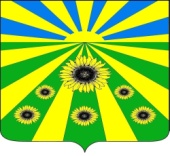 Общественная приемная администрацииМО Староминский район №Показатель1 квартал 2квартал  3 квартал4 квартал С начала года 12345671.Поступило всего письменных обращений (шт.): 661.1в том числе из администрации района (шт.)661.2В том числе по сети «Интернет» в ОИВ/МО(шт.)002.Взято на контроль всего (шт.)662.1в том числе из администрации района (шт.)663.Поступило повторно (шт.)004.Рассмотрено всего обращений (шт.) из них:664.1поддержано (шт.)114.1.1в том числе «меры приняты» (шт.)114.2. разъяснено (шт.)444.3не поддержано (шт.)005.В  работе (шт.)006. Рассмотрено комиссионно с выездом на место (шт.)006.1в том числе  совместно с приемной губернатора в МО (шт.) (исключительно для МО)--7.Рассмотрено с нарушением сроков (шт.)008.Выявлено случаев волокиты, либо нарушений прав и законных интересов граждан (шт.)008.1привлечено к ответственности  ( чел.)008.2в  том числе по представлениям прокуратуры (чел.)009.Проведена достоверность ответов (шт.), из них :009.1с выездом на место (шт.)9.2 по телефону ( шт.)009.3.анкетирование (шт.)0010.Принято граждан на личных приемах руководством (шт.)9910.1в том  числе руководителем ОИВ / главой МО9911.Принято граждан  специалистами, ответственными за работу с обращениями граждан9912.Принято звонков по телефону «горячей линии» специалистами, ответственными за работу с обращениями граждан0013.Получено карточек по обращениям, поступившим на  многоканальный круглосуточной  телефон администрации  Краснодарского края--14Количество публикаций о работе с обращениями граждан в средствах массовой информации (шт.) (только для МО)--15.Оказание методической помощи ( только для МО) (шт.)--15.1проведено семинаров (шт.)--15.2выездов в поселения (шт.), в том числе--15.3 совместно с приемнолй губернатора в МО (шт.)--16.Обращения  из почтовых ящиков  и боксов « Почта губернатора» (только для МО) (шт.)--